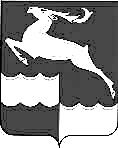 АДМИНИСТРАЦИЯ КЕЖЕМСКОГО РАЙОНАКРАСНОЯРСКОГО КРАЯПОСТАНОВЛЕНИЕ14.11.2023         		                     № 907-п			                  г. КодинскО внесении изменений в постановление Администрации Кежемского района от 15.10.2013 № 1194-п «Об утверждении муниципальной программы «Развитие образования Кежемского района» В соответствии с постановлением Администрации Кежемского района от 11.09.2013 № 1059-п «Об утверждении Порядка принятия решений о разработке муниципальных программ Кежемского района, их формировании и реализации», решением Кежемского районного Совета депутатов от 06.12.2022 № 27-152 «О районном бюджете на 2023 год и плановый период 2024-2025 годов», руководствуясь ст.ст. 17, 18, 20, 32 Устава Кежемского района ПОСТАНОВЛЯЮ:1. Внести в постановление Администрации Кежемского района от 15.10.2013 № 1194-п «Об утверждении муниципальной программы «Развитие образования Кежемского района» (в редакции постановлений Администрации Кежемского района от 28.11.2014 № 1349-п, от 15.07.2015 № 659-п, от 18.05.2016 № 436-п, от 02.11.2017 № 844-п, от 24.05.2018 № 369-п, от 13.08.2018 № 561-п, от 13.03.2019 № 186-п, от 12.08.2019 № 572-п, от 18.12.2019 № 893-п, от 25.03.2020 № 180-п, от 19.10.2020 № 620-п, от 22.01.2021 № 27-п, от 05.02.2021 № 69-п, от 23.04.2021 № 279-п, от 30.06.2021 № 428-п, от 04.08.2021 № 502-п, от 07.10.2021 № 648-п, от 18.11.2021 № 733-п, от 29.12.2021 № 893-п, от 20.01.2022 № 19-п, от 12.05.2022 № 328-п, от 01.08.2022 № 546-п, от 07.12.2022 № 864-п, от 21.02.2023 № 137-п, от 20.04.2023 № 353-п, от 06.07.2023 № 553-п) следующие изменения: 1.1.В приложении к постановлению Муниципальная программа «Развитие образования Кежемского района»:В разделе 1. «Паспорт муниципальной программы «Развитие образования Кежемского района»:в строке «Ресурсное обеспечение и прогнозная оценка расходов на реализацию целей муниципальной программы с учетом источников финансирования, в том числе по уровням бюджетной системы»:- цифры «9664294,366» заменить цифрами «9763235,096»;- цифры «964888,078» заменить цифрами «1042595,808»; - цифры «911713,087» заменить цифрами «932946,087»;- цифры «171528,323» заменить цифрами «192761,323»;- цифры «10579,290» заменить цифрами «31812,290»;- цифры «4916123,486» заменить цифрами «4963473,436»;- цифры «485246,079» заменить цифрами «532596,028»;- цифры «4422254,793» заменить цифрами «4452612,574»;- цифры «444570,000» заменить цифрами «474927,781».1.2. Приложение № 2 к Паспорту муниципальной программы «Развитие образования Кежемского района» изложить согласно приложению 1 к настоящему постановлению.1.3. Приложение № 3 к Паспорту муниципальной программы «Развитие образования Кежемского района» изложить согласно приложению 2 к настоящему постановлению.1.4. В Приложении № 4 к Паспорту муниципальной программы «Развитие образования Кежемского района» «Прогноз сводных показателей муниципальных заданий на оказание (выполнение) муниципальных услуг (работ) бюджетными учреждениями по муниципальной программе»: в строке: «Итого расходов по МБОУ КСОШ №2, МБОУ КСОШ №3, МБОУ КСОШ №4» цифры «289461,472» заменить цифрами «312115,501»;в строке: «Итого расходов по МБДОУ «Аленький цветочек», МБДОУ «Березка», МБДОУ «Солнышко», МБДОУ «Сибирячок», МБДОУ «Сказка»	 цифры «255190,560» заменить цифрами « 272688,795»;в строке: «Итого расходов (МБУ ДО «Кежемский районный центр детского творчества», МБУ ДО «Центр дополнительного образования детей» цифры «38679,997» заменить цифрами «43444,605».1.5. Приложение 1 к муниципальной программе «Развитие образования Кежемского района»:Подпрограмма 1 «Развитие дошкольного, общего и дополнительного образования детей»:в строке «Перечень мероприятий подпрограммы с указанием объема средств на их реализацию и ожидаемых результатов»:-цифры «9059116,725» заменить цифрами «9157318,528»;-цифры «896420,744» заменить цифрами «973389,546»;-цифры «479708,379» заменить цифрами «527052,185»;-цифры «381640,366» заменить цифрами «411265,362»;-цифры «848928,666» заменить цифрами «870161,666»;-цифры «10579,290» заменить цифрами «31812,290»;1.6. Приложение № 2 к подпрограмме 1 изложить согласно приложению 3 к настоящему постановлению.1.7. В Приложении № 2 к муниципальной программе «Развитие образования Кежемского района»:в строке: «Перечень мероприятий подпрограммы с указанием объема средств на их реализацию и ожидаемых результатов»:-цифры «61016,001» заменить цифрами «61022,144»;-цифры «5537,7» заменить цифрами «5543,843»;-цифры «5537,7» заменить цифрами «5543,843»;1.8. Приложение № 2 к подпрограмме 2 изложить согласно приложению  4 к настоящему постановлению.1.9. В Приложении № 3 к муниципальной программе «Развитие образования Кежемского района»:в строке: «Перечень мероприятий подпрограммы с указанием объема средств на их реализацию и ожидаемых результатов»:-цифры «544161,639» заменить цифрами «544894,424»;-цифры «62929,634» заменить цифрами «63662,419»;-цифры «62929,634» заменить цифрами «63662,419».1.10. Приложение № 2 к подпрограмме 3 изложить согласно приложению 5 к настоящему постановлению.2. Контроль за исполнением постановления возложить на заместителя Главы Кежемского района по социальным вопросам Р.Н. Мартыненко.3. Постановление вступает в силу со дня, следующего за днем его  официального опубликования в газете «Кежемский Вестник».Исполняющий полномочияГлавы района 			                    	                                     Р.Н. МартыненкоПриложение 1к постановлению Администрации районаот 14.11.2023 № 907-пПриложение № 2к Паспорту муниципальной программы«Развитие образования Кежемского района»Распределение планируемых расходов за счет средств местного бюджета по мероприятиям и подпрограммам муниципальной программыПриложение 2к постановлению Администрации районаот 14.11.2023 № 907-пПриложение № 3к Паспорту муниципальной программы«Развитие образования Кежемского района»Ресурсное обеспечение и прогнозная оценка расходов на реализацию целей муниципальной программы с учетом источников финансирования, в том числе по уровням бюджетной системыПриложение 3к постановлению Администрации районаот 14.11.2023 № 907-пПриложение № 2к подпрограмме 1«Развитие дошкольного, общего и дополнительного образования детей»Перечень мероприятий подпрограммы с указанием объема средств на их реализацию и ожидаемых результатовПриложение 4к постановлению Администрации районаот 14.11.2023 № 907-пПриложение 2к подпрограмме 2«Господдержка детей сирот, и детей, оставшихся без попечения родителей»Перечень мероприятий подпрограммы с указанием объема средств на их реализацию и ожидаемых результатовПриложение 5к постановлению Администрации районаот 14.11.2023 № 907-пПриложение 2к подпрограмме 3«Обеспечение реализации муниципальной программыи прочие мероприятия в области образования»Перечень мероприятий подпрограммы с указанием объема средств на их реализацию и ожидаемых результатовСтатус (муниципальная программа, подпрограмма)Наименование муниципальной программы, подпрограммыНаименование ГРБСКод бюджетной классификацииКод бюджетной классификацииКод бюджетной классификацииКод бюджетной классификацииРасходы (тыс. руб.), годыРасходы (тыс. руб.), годыРасходы (тыс. руб.), годыРасходы (тыс. руб.), годыСтатус (муниципальная программа, подпрограмма)Наименование муниципальной программы, подпрограммыНаименование ГРБСГРБСРзПрЦСРВР202320242025Итого на периодМуниципальная программа«Развитие образования Кежемского района»всего расходное обязательство по программеХХХХ1 042 595,808922 591,339932 946,0872 898 133,234Муниципальная программа«Развитие образования Кежемского района»в том числе по ГРБС:Муниципальная программа«Развитие образования Кежемского района»Муниципальное казенное учреждение "Управление образования  Кежемского района", Администрация Кежемского района905,  901ХХХ1 042 595,808922 591,339932 946,0872 898 133,234Подпрограмма 1«Развитие дошкольного, общего и дополнительного образования детей»всего расходное обязательство по программеХХХХ973 389,546860 840,081870 161,6662 704 391,293Подпрограмма 1«Развитие дошкольного, общего и дополнительного образования детей»в том числе по ГРБС:Подпрограмма 1«Развитие дошкольного, общего и дополнительного образования детей»Муниципальное казенное учреждение "Управление образования  Кежемского района"905ХХХ973 389,546860 840,081870 161,6662 704 391,293Подпрограмма 2«Господдержка детей сирот, и детей оставшихся без попечения родителей»всего расходное обязательство по программеХХХХ5 543,8433 700,2003 700,20012 944,243Подпрограмма 2«Господдержка детей сирот, и детей оставшихся без попечения родителей»в том числе по ГРБС:Подпрограмма 2«Господдержка детей сирот, и детей оставшихся без попечения родителей»Администрация Кежемского района901ХХХ5 543,8433 700,2003 700,20012 944,243Подпрограмма 3«Обеспечение реализации муниципальной программы и прочие мероприятия в области образования»всего расходное обязательство по программеХХХХ63 662,41958 051,05859 084,221180 797,698Подпрограмма 3«Обеспечение реализации муниципальной программы и прочие мероприятия в области образования»в том числе по ГРБС:Подпрограмма 3«Обеспечение реализации муниципальной программы и прочие мероприятия в области образования»Муниципальное казенное учреждение "Управление образования  Кежемского района"905ХХХ63 662,41958 051,05859 084,221180 797,698СтатусНаименование муниципальной программы, подпрограммы муниципальной программыОтветственный исполнитель, соисполнителиОценка расходов (тыс. руб.), годы Оценка расходов (тыс. руб.), годы Оценка расходов (тыс. руб.), годы Оценка расходов (тыс. руб.), годы СтатусНаименование муниципальной программы, подпрограммы муниципальной программыОтветственный исполнитель, соисполнители2023 год2024 год2025 годИтого на периодМуниципальная программа«Развитие образования Кежемского района»Всего1 042 595,808922 591,339932 946,0872 898 133,234Муниципальная программа«Развитие образования Кежемского района»в том числе:Муниципальная программа«Развитие образования Кежемского района»федеральный бюджет 29 937,77132 049,98431 812,29093 800,045Муниципальная программа«Развитие образования Кежемского района»краевой бюджет532 596,028477 207,066477 444,7601 487 247,854Муниципальная программа«Развитие образования Кежемского района»внебюджетные источники5 134,2285 057,1005 274,50015 465,828Муниципальная программа«Развитие образования Кежемского района»бюджеты муниципальных образований474 927,781408 277,189418 414,5371 301 619,507Подпрограмма 1 «Развитие дошкольного, общего и дополнительного образования детей»Всего973 389,546860 840,081870 161,6662 704 391,293Подпрограмма 1 «Развитие дошкольного, общего и дополнительного образования детей»в том числе:Подпрограмма 1 «Развитие дошкольного, общего и дополнительного образования детей»федеральный бюджет 29 937,77132 049,98431 812,29093 800,045Подпрограмма 1 «Развитие дошкольного, общего и дополнительного образования детей»краевой бюджет527 052,185473 506,866473 744,5601 474 303,611Подпрограмма 1 «Развитие дошкольного, общего и дополнительного образования детей»внебюджетные источники5 134,2285 057,1005 274,50015 465,828Подпрограмма 1 «Развитие дошкольного, общего и дополнительного образования детей»бюджеты муниципальных образований411 265,362350 226,131359 330,3161 120 821,809Подпрограмма 2«Государственная поддержка детей сирот, и детей оставшихся без попечения родителей»Всего5 543,8433 700,2003 700,20012 944,243Подпрограмма 2«Государственная поддержка детей сирот, и детей оставшихся без попечения родителей»в том числе:Подпрограмма 2«Государственная поддержка детей сирот, и детей оставшихся без попечения родителей»федеральный бюджет 0,0000,0000,0000,000Подпрограмма 2«Государственная поддержка детей сирот, и детей оставшихся без попечения родителей»краевой бюджет5 543,8433 700,2003 700,20012 944,243Подпрограмма 2«Государственная поддержка детей сирот, и детей оставшихся без попечения родителей»внебюджетные источники0,0000,0000,0000,000Подпрограмма 2«Государственная поддержка детей сирот, и детей оставшихся без попечения родителей»бюджеты муниципальных образований0,0000,0000,0000,000Подпрограмма 3«Обеспечение реализации муниципальной программы и прочие мероприятия в области образования»Всего63 662,41958 051,05859 084,221180 797,698Подпрограмма 3«Обеспечение реализации муниципальной программы и прочие мероприятия в области образования»в том числе:Подпрограмма 3«Обеспечение реализации муниципальной программы и прочие мероприятия в области образования»федеральный бюджет 0,0000,0000,0000,000Подпрограмма 3«Обеспечение реализации муниципальной программы и прочие мероприятия в области образования»краевой бюджет0,0000,0000,0000,000Подпрограмма 3«Обеспечение реализации муниципальной программы и прочие мероприятия в области образования»внебюджетные источники0,0000,0000,0000,000Подпрограмма 3«Обеспечение реализации муниципальной программы и прочие мероприятия в области образования»бюджеты муниципальных образований63 662,41958 051,05859 084,221180 797,698№ п/п№ п/пНаименование программы, подпрограммыГРБСКод бюджетной классификацииКод бюджетной классификацииКод бюджетной классификацииКод бюджетной классификацииРасходы (тыс. руб.), годы  Расходы (тыс. руб.), годы  Расходы (тыс. руб.), годы  Расходы (тыс. руб.), годы  Ожидаемый результат от реализации подпрограммного мероприятия (в натуральном выражении)№ п/п№ п/пНаименование программы, подпрограммыГРБСГРБСРз ПрЦСРВР202320242025Итого на периодОжидаемый результат от реализации подпрограммного мероприятия (в натуральном выражении)Муниципальная программа «Развитие образования Кежемского района», подпрограмма 1 «Развитие дошкольного, общего и дополнительного образования детей» Муниципальная программа «Развитие образования Кежемского района», подпрограмма 1 «Развитие дошкольного, общего и дополнительного образования детей» Муниципальная программа «Развитие образования Кежемского района», подпрограмма 1 «Развитие дошкольного, общего и дополнительного образования детей» Муниципальная программа «Развитие образования Кежемского района», подпрограмма 1 «Развитие дошкольного, общего и дополнительного образования детей» Муниципальная программа «Развитие образования Кежемского района», подпрограмма 1 «Развитие дошкольного, общего и дополнительного образования детей» Муниципальная программа «Развитие образования Кежемского района», подпрограмма 1 «Развитие дошкольного, общего и дополнительного образования детей» Муниципальная программа «Развитие образования Кежемского района», подпрограмма 1 «Развитие дошкольного, общего и дополнительного образования детей» Муниципальная программа «Развитие образования Кежемского района», подпрограмма 1 «Развитие дошкольного, общего и дополнительного образования детей» Муниципальная программа «Развитие образования Кежемского района», подпрограмма 1 «Развитие дошкольного, общего и дополнительного образования детей» Муниципальная программа «Развитие образования Кежемского района», подпрограмма 1 «Развитие дошкольного, общего и дополнительного образования детей» Муниципальная программа «Развитие образования Кежемского района», подпрограмма 1 «Развитие дошкольного, общего и дополнительного образования детей» Муниципальная программа «Развитие образования Кежемского района», подпрограмма 1 «Развитие дошкольного, общего и дополнительного образования детей» Муниципальная программа «Развитие образования Кежемского района», подпрограмма 1 «Развитие дошкольного, общего и дополнительного образования детей» Цель: создание в системе дошкольного, общего и дополнительного образования равных возможностей для современного качественного образования, позитивной социализации детей и оздоровления детей в летний периодЦель: создание в системе дошкольного, общего и дополнительного образования равных возможностей для современного качественного образования, позитивной социализации детей и оздоровления детей в летний периодЦель: создание в системе дошкольного, общего и дополнительного образования равных возможностей для современного качественного образования, позитивной социализации детей и оздоровления детей в летний периодЦель: создание в системе дошкольного, общего и дополнительного образования равных возможностей для современного качественного образования, позитивной социализации детей и оздоровления детей в летний периодЦель: создание в системе дошкольного, общего и дополнительного образования равных возможностей для современного качественного образования, позитивной социализации детей и оздоровления детей в летний периодЦель: создание в системе дошкольного, общего и дополнительного образования равных возможностей для современного качественного образования, позитивной социализации детей и оздоровления детей в летний периодЦель: создание в системе дошкольного, общего и дополнительного образования равных возможностей для современного качественного образования, позитивной социализации детей и оздоровления детей в летний периодЦель: создание в системе дошкольного, общего и дополнительного образования равных возможностей для современного качественного образования, позитивной социализации детей и оздоровления детей в летний периодЦель: создание в системе дошкольного, общего и дополнительного образования равных возможностей для современного качественного образования, позитивной социализации детей и оздоровления детей в летний периодЦель: создание в системе дошкольного, общего и дополнительного образования равных возможностей для современного качественного образования, позитивной социализации детей и оздоровления детей в летний периодЦель: создание в системе дошкольного, общего и дополнительного образования равных возможностей для современного качественного образования, позитивной социализации детей и оздоровления детей в летний периодЦель: создание в системе дошкольного, общего и дополнительного образования равных возможностей для современного качественного образования, позитивной социализации детей и оздоровления детей в летний периодЦель: создание в системе дошкольного, общего и дополнительного образования равных возможностей для современного качественного образования, позитивной социализации детей и оздоровления детей в летний периодЗадача № 1. Обеспечить доступность и качество дошкольного образования в соответствии с требованиями федерального государственного образовательного стандарта дошкольного образованияЗадача № 1. Обеспечить доступность и качество дошкольного образования в соответствии с требованиями федерального государственного образовательного стандарта дошкольного образованияЗадача № 1. Обеспечить доступность и качество дошкольного образования в соответствии с требованиями федерального государственного образовательного стандарта дошкольного образованияЗадача № 1. Обеспечить доступность и качество дошкольного образования в соответствии с требованиями федерального государственного образовательного стандарта дошкольного образованияЗадача № 1. Обеспечить доступность и качество дошкольного образования в соответствии с требованиями федерального государственного образовательного стандарта дошкольного образованияЗадача № 1. Обеспечить доступность и качество дошкольного образования в соответствии с требованиями федерального государственного образовательного стандарта дошкольного образованияЗадача № 1. Обеспечить доступность и качество дошкольного образования в соответствии с требованиями федерального государственного образовательного стандарта дошкольного образованияЗадача № 1. Обеспечить доступность и качество дошкольного образования в соответствии с требованиями федерального государственного образовательного стандарта дошкольного образованияЗадача № 1. Обеспечить доступность и качество дошкольного образования в соответствии с требованиями федерального государственного образовательного стандарта дошкольного образованияЗадача № 1. Обеспечить доступность и качество дошкольного образования в соответствии с требованиями федерального государственного образовательного стандарта дошкольного образованияЗадача № 1. Обеспечить доступность и качество дошкольного образования в соответствии с требованиями федерального государственного образовательного стандарта дошкольного образованияЗадача № 1. Обеспечить доступность и качество дошкольного образования в соответствии с требованиями федерального государственного образовательного стандарта дошкольного образованияЗадача № 1. Обеспечить доступность и качество дошкольного образования в соответствии с требованиями федерального государственного образовательного стандарта дошкольного образования1.1.1.1.1.1.Субвенции бюджетам муниципальных образований на обеспечение государственных гарантий реализации прав на получение общедоступного и бесплатного дошкольного образования в муниципальных дошкольных образовательных организациях, общедоступного и бесплатного дошкольного образования в муниципальных общеобразовательных организациях, за исключением обеспечения деятельности административно-хозяйственного, учебно-вспомогательного персонала и иных категорий работников образовательных организаций, участвующих в реализации общеобразовательных программ в соответствии с федеральными государственными образовательными стандартами в рамках подпрограммы «Развитие дошкольного, общего и дополнительного образования детей» муниципальной программы «Развитие образования Кежемского района»МКУ УО Кежемского района90507 0101 1 0075880111, 112, 119, 244,  611127 290,800114 627,200114 627,200356 545,2001012 ребенка получат услуги дошкольного образования в муниципальных образовательных организациях с 2022 по 2025 годы1.1.2.1.1.2.Субвенции бюджетам муниципальных образований на обеспечение государственных гарантий реализации прав на получение общедоступного и бесплатного дошкольного образования в муниципальных дошкольных образовательных организациях, общедоступного и бесплатного дошкольного образования в муниципальных общеобразовательных организациях в части обеспечения деятельности административно-хозяйственного, учебно-вспомогательного персонала и иных категорий работников образовательных организаций, участвующих в реализации общеобразовательных программ в соответствии с федеральными государственными образовательными стандартами  в рамках подпрограммы «Развитие дошкольного, общего и дополнительного образования детей» муниципальной программы  «Развитие образования Кежемского района»МКУ УО Кежемского района90507 0101 1 00 74080111, 112, 119, 244,   611      68 282,462         65 538,700         65 538,700   199 359,862обеспечение деятельности  муниципальных учреждений дошкольного образования: 2022-2025годах - 9 учреждений.1.1.3.1.1.3.Обеспечение деятельности (оказание услуг) подведомственных учреждений в рамках подпрограммы «Развитие дошкольного, общего и дополнительного образования детей» муниципальной программы «Развитие образования Кежемского района»МКУ УО Кежемского района90507 0101 1 00 00610111, 112, 119, 244, 611, 612, 247143 079,423120 536,626123 732,413387 348,462обеспечение деятельности  муниципальных учреждений дошкольного образования: 2022-2025 годах - 7 учреждений.1.1.4.1.1.4.Обеспечение деятельности (оказание услуг) подведомственных учреждений за счет средств от приносящей доход деятельности в рамках подпрограммы «Развитие дошкольного, общего и дополнительного образования детей» муниципальной программы «Развитие образования Кежемского района»МКУ УО Кежемского района90507 0101 1 00 08100112,244, 2 124,0802 010,5972 097,0526 231,729полученные средства будут направлены на осуществление присмотра и ухода за детьми в муниципальных дошкольных образовательных учреждений (80% на приобретение продуктов питания, 20% на другие текущие расходы учреждений по хозяйственно-бытовому обслуживанию детей)1.1.5.1.1.5.Иные межбюджетные трансферты на финансовое обеспечение (возмещение) расходов, связанных с предоставлением мер социальной поддержки в сфере дошкольного и общего образования детям из семей лиц, принимающих участие в специальной военной операциии, в рамках подпрограммы «Развитие дошкольного, общего и дополнительного образования детей» муниципальной программы «Развитие образования Кежемского района»МКУ УО Кежемского района90507 01 01 1 00 08530244, 611334,462334,462предоставлением мер социальной поддержки в сфере дошкольного  образования детям из семей лиц, принимающих участие в специальной военной операциии1.1.6.1.1.6.Субвенции бюджетам муниципальных образований на обеспечение выделения денежных средств на осуществление присмотра и ухода за детьми-инвалидами, детьми-сиротами и детьми, оставшимися без попечения родителей, а также детьми с туберкулезной интоксикацией, обучающимися в муниципальных образовательных организациях, реализующих образовательную программу дошкольного образования, без взимания родительской платы в рамках подпрограммы «Развитие дошкольного, общего и дополнительного образования детей» муниципальной программы «Развитие образования Кежемского района»МКУ УО Кежемского района90510 0301 1 00 75540244, 611664,200664,200664,2001 992,600без взымания родительской платы в муниципальных дошкольных образовательных учреждениях (группах) будет содержаться:  в 2022-2025 годах 37 детей ежегодно1.1.7.1.1.7.Субвенции бюджетам муниципальных образований на выплату и доставку компенсации части родительской платы за присмотр и уход за детьми в образовательных организациях края, реализующих образовательную программу дошкольного образования, в рамках подпрограммы «Развитие дошкольного, общего и дополнительного образования детей»  муниципальной программы «Развитие образования Кежемского района»МКУ УО Кежемского района90510 0401 1 00 75560321, 2444 953,1006 488,6006 488,60017 930,300компенсацию части родительской платы получат: в 2022-2025 годах  1012 человек ежегодно.1.1.8.1.1.8.Субсидии бюджетам муниципальных образований на возмещение расходов на осуществление (возмещение) расходов, направленных на развитие и повышение качества работы муниципальных учреждений, предоставление новых муниципальных услуг, повышение их качества, в рамках подпрограммы «Развитие дошкольного, общего и дополнительного образования детей» муниципальной программы «Развитие образования Кежемского района»МКУ УО Кежемского района90507 0101 1 00 S84006125 476,9005 476,900выполнение работ по замене деревянных оконных блоков на блоки ПВХ, ремонт санитарных комнат в МБДОУ  "Сказка"Итого по задаче 1Итого по задаче 1Итого по задаче 1352 205,427309 865,923313 148,165975 219,515Задача № 2. Обеспечить условия и качество обучения, соответствующие федеральным государственным стандартам начального общего, основного общего, среднего общего образованияЗадача № 2. Обеспечить условия и качество обучения, соответствующие федеральным государственным стандартам начального общего, основного общего, среднего общего образованияЗадача № 2. Обеспечить условия и качество обучения, соответствующие федеральным государственным стандартам начального общего, основного общего, среднего общего образованияЗадача № 2. Обеспечить условия и качество обучения, соответствующие федеральным государственным стандартам начального общего, основного общего, среднего общего образованияЗадача № 2. Обеспечить условия и качество обучения, соответствующие федеральным государственным стандартам начального общего, основного общего, среднего общего образованияЗадача № 2. Обеспечить условия и качество обучения, соответствующие федеральным государственным стандартам начального общего, основного общего, среднего общего образованияЗадача № 2. Обеспечить условия и качество обучения, соответствующие федеральным государственным стандартам начального общего, основного общего, среднего общего образованияЗадача № 2. Обеспечить условия и качество обучения, соответствующие федеральным государственным стандартам начального общего, основного общего, среднего общего образованияЗадача № 2. Обеспечить условия и качество обучения, соответствующие федеральным государственным стандартам начального общего, основного общего, среднего общего образованияЗадача № 2. Обеспечить условия и качество обучения, соответствующие федеральным государственным стандартам начального общего, основного общего, среднего общего образованияЗадача № 2. Обеспечить условия и качество обучения, соответствующие федеральным государственным стандартам начального общего, основного общего, среднего общего образованияЗадача № 2. Обеспечить условия и качество обучения, соответствующие федеральным государственным стандартам начального общего, основного общего, среднего общего образованияЗадача № 2. Обеспечить условия и качество обучения, соответствующие федеральным государственным стандартам начального общего, основного общего, среднего общего образования1.2.1.Субвенции бюджетам муниципальных образований на обеспечение государственных гарантий реализации прав на получение общедоступного и бесплатного начального общего, основного общего, среднего общего образования в муниципальных общеобразовательных организациях, обеспечение дополнительного образования детей в муниципальных общеобразовательных организациях, за исключением обеспечения деятельности административно-хозяйственного, учебно-вспомогательного персонала и иных категорий работников образовательных организаций, участвующих в реализации общеобразовательных программ в соответствии с федеральными государственными образовательными стандартами в рамках подпрограммы «Развитие дошкольного, общего и дополнительного образования детей» муниципальной программы  «Развитие образования Кежемского района»Субвенции бюджетам муниципальных образований на обеспечение государственных гарантий реализации прав на получение общедоступного и бесплатного начального общего, основного общего, среднего общего образования в муниципальных общеобразовательных организациях, обеспечение дополнительного образования детей в муниципальных общеобразовательных организациях, за исключением обеспечения деятельности административно-хозяйственного, учебно-вспомогательного персонала и иных категорий работников образовательных организаций, участвующих в реализации общеобразовательных программ в соответствии с федеральными государственными образовательными стандартами в рамках подпрограммы «Развитие дошкольного, общего и дополнительного образования детей» муниципальной программы  «Развитие образования Кежемского района»МКУ УО Кежемского района90507 0201 1 00 75640111, 112, 113, 119, 244, 611, 201 242,302 192 150,700 192 150,700 585 543,702получат услуги общего образования в муниципальных общеобразовательных организациях: с 2022 года ежегодно 2389 человек.1.2.2.Субвенции бюджетам муниципальных образований на обеспечение государственных гарантий реализации прав на получение общедоступного и бесплатного начального общего, основного общего, среднего общего образования в муниципальных общеобразовательных организациях, обеспечение дополнительного образования детей в муниципальных общеобразовательных организациях в части обеспечения деятельности административно-хозяйственного, учебно-вспомогательного персонала и иных категорий работников образовательных организаций, участвующих в реализации общеобразовательных программ в соответствии с федеральными государственными образовательными стандартами  в рамках подпрограммы «Развитие дошкольного, общего и дополнительного образования детей» муниципальной программы  «Развитие образования Кежемского района»Субвенции бюджетам муниципальных образований на обеспечение государственных гарантий реализации прав на получение общедоступного и бесплатного начального общего, основного общего, среднего общего образования в муниципальных общеобразовательных организациях, обеспечение дополнительного образования детей в муниципальных общеобразовательных организациях в части обеспечения деятельности административно-хозяйственного, учебно-вспомогательного персонала и иных категорий работников образовательных организаций, участвующих в реализации общеобразовательных программ в соответствии с федеральными государственными образовательными стандартами  в рамках подпрограммы «Развитие дошкольного, общего и дополнительного образования детей» муниципальной программы  «Развитие образования Кежемского района»МКУ УО Кежемского района90507 0201 1 00 74090111, 112, 119, 611, 24471 471,600 57 562,600 57 562,600 186 596,800получат услуги общего образования в муниципальных общеобразовательных организациях: с 2022 года ежегодно 2389 человек.1.2.3.Обеспечение деятельности (оказание услуг) подведомственных учреждений общего образования в рамках подпрограммы «Развитие дошкольного, общего и дополнительного образования детей» муниципальной программы «Развитие образования Кежемского района»Обеспечение деятельности (оказание услуг) подведомственных учреждений общего образования в рамках подпрограммы «Развитие дошкольного, общего и дополнительного образования детей» муниципальной программы «Развитие образования Кежемского района»МКУ УО Кежемского района90507 0201 1 00 44070111, 112, 119, 244, 611, 612, 831, 851, 852, 853, 247224 313,448 189 886,832 195 040,545 609 240,825обеспечение деятельности  муниципальных учреждений общего образования: в 2022-2025 годах - 9 учреждений.1.2.4.Обеспечение деятельности (оказание услуг) подведомственных учреждений за счет средств от приносящей доход деятельности в рамках подпрограммы «Развитие дошкольного, общего и дополнительного образования детей» муниципальной программы «Развитие образования Кежемского района»Обеспечение деятельности (оказание услуг) подведомственных учреждений за счет средств от приносящей доход деятельности в рамках подпрограммы «Развитие дошкольного, общего и дополнительного образования детей» муниципальной программы «Развитие образования Кежемского района»МКУ УО Кежемского района90507 0201 1 00 081002442 731,469 2 796,967 2 917,237 8 445,673полученные средства будут направлены на обеспечение текущей деятельности муниципальных общеобразовательных учреждений1.2.5.Субвенции бюджетам муниципальных образований на обеспечение питанием детей, обучающихся в муниципальных и частных образовательных организациях, реализующих основные общеобразовательные программы, без взимания платы в рамках подпрограммы «Развитие дошкольного, общего и дополнительного образования детей» муниципальной программы «Развитие образования Кежемского района»Субвенции бюджетам муниципальных образований на обеспечение питанием детей, обучающихся в муниципальных и частных образовательных организациях, реализующих основные общеобразовательные программы, без взимания платы в рамках подпрограммы «Развитие дошкольного, общего и дополнительного образования детей» муниципальной программы «Развитие образования Кежемского района»МКУ УО Кежемского района90510 0301 1 00 75660111, 119, 244, 321, 61110 870,500 10 753,400 10 753,400 32 377,300 в 2022-2025 годах 400 ребенка из числа детей с ограниченными возможностями здоровья или из малообеспеченных семей получат бесплатное школьное питание1.2.6.Софинансирование субсидии бюджетам муниципальных образований на развитие инфраструктуры образовательных организаций в рамках подпрограммы «Развитие дошкольного, общего и дополнительного образования детей» муниципальной программы «Развитие образования Кежемского района»Софинансирование субсидии бюджетам муниципальных образований на развитие инфраструктуры образовательных организаций в рамках подпрограммы «Развитие дошкольного, общего и дополнительного образования детей» муниципальной программы «Развитие образования Кежемского района»МКУ УО Кежемского района90507 0201 1 00 S5630244, 6122 032,250 1 623,600 1 623,600 5 279,450 в 2022-2025 годах в пяти общеобразовательных организациях проведут работы с целью устранения предписаний надзорных органов к зданиям общеобразовательных организаций 1.2.7.Предоставление иных межбюджетных трансфертов бюджетам муниципальных образований за содействие развитию налогового потенциала в рамках подпрограммы «Развитие дошкольного, общего и дополнительного образования детей» муниципальной программы «Развитие образования Кежемского района»Предоставление иных межбюджетных трансфертов бюджетам муниципальных образований за содействие развитию налогового потенциала в рамках подпрограммы «Развитие дошкольного, общего и дополнительного образования детей» муниципальной программы «Развитие образования Кежемского района»МКУ УО Кежемского района90507 0201 1 00 77450244377,100 377,100ремрнт кровли, ремонт уличного освещения в МКОУ Тагарская СОШ1.2.8.Иные межбюджетные трансферты на финансовое обеспечение (возмещение) расходов, связанных с предоставлением мер социальной поддержки в сфере дошкольного и общего образования детям из семей лиц, принимающих участие в специальной военной операциии, в рамках подпрограммы «Развитие дошкольного, общего и дополнительного образования детей» муниципальной программы «Развитие образования Кежемского района»Иные межбюджетные трансферты на финансовое обеспечение (возмещение) расходов, связанных с предоставлением мер социальной поддержки в сфере дошкольного и общего образования детям из семей лиц, принимающих участие в специальной военной операциии, в рамках подпрограммы «Развитие дошкольного, общего и дополнительного образования детей» муниципальной программы «Развитие образования Кежемского района»МКУ УО Кежемского района90507 0201 1 00 08530611, 244420,538420,538предоставлением мер социальной поддержки в сфере дошкольного и общего образования детям из семей лиц, принимающих участие в специальной военной операциии1.2.9.Расходы на проведение мероприятий по обеспечению антитеррористической защищенности объектов образования в рамках подпрограммы «Развитие дошкольного, общего и дополнительного образования детей» муниципальной программы «Развитие образования Кежемского района»Расходы на проведение мероприятий по обеспечению антитеррористической защищенности объектов образования в рамках подпрограммы «Развитие дошкольного, общего и дополнительного образования детей» муниципальной программы «Развитие образования Кежемского района»МКУ УО Кежемского района90507 0201 1 00 S5590612, 2441 318,9381 318,938Проведение мероприятий по обеспечению антитеррористической защищенности объектов образования в МКОУ "Имбинская СОШ" и МБОУ КСОШ №31.2.10.Cоздание условий для предоставления горячего питания обучающимся общеобразовательных организаций в рамках подпрограммы «Развитие дошкольного, общего и дополнительного образования детей» муниципальной программы «Развитие образования Кежемского района»Cоздание условий для предоставления горячего питания обучающимся общеобразовательных организаций в рамках подпрограммы «Развитие дошкольного, общего и дополнительного образования детей» муниципальной программы «Развитие образования Кежемского района»МКУ УО Кежемского района90507 0201 1 00 S47002441 574,4211 574,421Приобретение оборудования для столовых1.2.11. Ежемесячное денежное вознаграждение за классное руководство педогогическим работникам государственных и муниципальных общеобразовательных организаций в рамках подпрограммы "Развитие дошкольного, общего и дополнительного образования" государственной программы Красноярского края "Развитие образования" Ежемесячное денежное вознаграждение за классное руководство педогогическим работникам государственных и муниципальных общеобразовательных организаций в рамках подпрограммы "Развитие дошкольного, общего и дополнительного образования" государственной программы Красноярского края "Развитие образования"МКУ УО Кежемского района90507 0201 1 00 53030111, 119, 61121 233,00021 233,00021 233,00063 699,000Ежемесячное денежное вознаграждение за классное руководство педогогическим работникам.1.2.12Расходы на обеспечение деятельности советников директора по воспитанию и взаимодействию с детскими общественными объединениями в общеобразовательных организациях  в рамках подпрограммы «Развитие дошкольного, общего и дополнительного образования детей» муниципальной программы «Развитие образования Кежемского района»Расходы на обеспечение деятельности советников директора по воспитанию и взаимодействию с детскими общественными объединениями в общеобразовательных организациях  в рамках подпрограммы «Развитие дошкольного, общего и дополнительного образования детей» муниципальной программы «Развитие образования Кежемского района»МКУ УО Кежемского района90507 0201 1 EВ 51790611335,4502 504,0502 504,0505 343,550для усиления воспитательной составляющей в образовании1.2.13. Субсидии бюджетам муниципальных районов, муниципальных и городских округов на организацию бесплатного горячего питания обучающихся, получающих начальное общее образование в муниципальных образовательных организациях, в рамках подпрограммы "Развитие дошкольного, общего и дополнительного образования" государственной программы Красноярского края "Развитие образования" Субсидии бюджетам муниципальных районов, муниципальных и городских округов на организацию бесплатного горячего питания обучающихся, получающих начальное общее образование в муниципальных образовательных организациях, в рамках подпрограммы "Развитие дошкольного, общего и дополнительного образования" государственной программы Красноярского края "Развитие образования"МКУ УО Кежемского района90510 0301 1 00 L3040612, 24411 823,22311 896,59711 896,59735 616,417Бесплатное горячее питание обучающихся, получающих начальное общее образование в муниципальных образовательных организациях, за исключением обучающихся с ограниченными возможностями здоровья.Итого по задаче 2Итого по задаче 2Итого по задаче 2549 744,239 490 407,746 495 681,729 1 535 833,714 Задача № 3. Обеспечить поступательное развитие муниципальной системы дополнительного образования, в том числе за счет разработки и реализации современных образовательных программ, дистанционных и сетевых форм их реализацииЗадача № 3. Обеспечить поступательное развитие муниципальной системы дополнительного образования, в том числе за счет разработки и реализации современных образовательных программ, дистанционных и сетевых форм их реализацииЗадача № 3. Обеспечить поступательное развитие муниципальной системы дополнительного образования, в том числе за счет разработки и реализации современных образовательных программ, дистанционных и сетевых форм их реализацииЗадача № 3. Обеспечить поступательное развитие муниципальной системы дополнительного образования, в том числе за счет разработки и реализации современных образовательных программ, дистанционных и сетевых форм их реализацииЗадача № 3. Обеспечить поступательное развитие муниципальной системы дополнительного образования, в том числе за счет разработки и реализации современных образовательных программ, дистанционных и сетевых форм их реализацииЗадача № 3. Обеспечить поступательное развитие муниципальной системы дополнительного образования, в том числе за счет разработки и реализации современных образовательных программ, дистанционных и сетевых форм их реализацииЗадача № 3. Обеспечить поступательное развитие муниципальной системы дополнительного образования, в том числе за счет разработки и реализации современных образовательных программ, дистанционных и сетевых форм их реализацииЗадача № 3. Обеспечить поступательное развитие муниципальной системы дополнительного образования, в том числе за счет разработки и реализации современных образовательных программ, дистанционных и сетевых форм их реализацииЗадача № 3. Обеспечить поступательное развитие муниципальной системы дополнительного образования, в том числе за счет разработки и реализации современных образовательных программ, дистанционных и сетевых форм их реализацииЗадача № 3. Обеспечить поступательное развитие муниципальной системы дополнительного образования, в том числе за счет разработки и реализации современных образовательных программ, дистанционных и сетевых форм их реализацииЗадача № 3. Обеспечить поступательное развитие муниципальной системы дополнительного образования, в том числе за счет разработки и реализации современных образовательных программ, дистанционных и сетевых форм их реализацииЗадача № 3. Обеспечить поступательное развитие муниципальной системы дополнительного образования, в том числе за счет разработки и реализации современных образовательных программ, дистанционных и сетевых форм их реализацииЗадача № 3. Обеспечить поступательное развитие муниципальной системы дополнительного образования, в том числе за счет разработки и реализации современных образовательных программ, дистанционных и сетевых форм их реализации1.3.1.1.3.1.Обеспечение деятельности (оказание услуг) подведомственных учреждений дополнительного образования в рамках подпрограммы «Развитие дошкольного, общего и дополнительного образования детей» муниципальной программы «Развитие образования Кежемского района»МКУ УО Кежемского района90507 0301 1 00 44080611, 61234 100,41429 085,83629 564,26192 750,511Обеспечение деятельности (оказание услуг) подведомственных учреждений дополнительного образования для оказания в 2022 - 2025 гг  услуг по дополнительному образованию.  1.3.2.1.3.2.Расходы на увеличение охвата детей, обучающихся по дополнительным общеразвивающим программам в рамках подпрограммы "Развитие системы подготовки спортивного резерва" муниципальной программы "Развитие физической культуры и спорта в Кежемском районе"МКУ УО Кежемского района90507 0301 1 00 S56806113 677,9513 677,951увеличение охвата детей, обучающихся по дополнительным общеразвивающим программам1.3.3.1.3.3.Субвенции бюджетам муниципальных образований на обеспечение государственных гарантий реализации прав на получение общедоступного и бесплатного начального общего, основного общего, среднего общего образования в муниципальных общеобразовательных организациях, обеспечение дополнительного образования детей в муниципальных общеобразовательных организациях, за исключением обеспечения деятельности административно-хозяйственного, учебно-вспомогательного персонала и иных категорий работников образовательных организаций, участвующих в реализации общеобразовательных программ в соответствии с федеральными государственными образовательными стандартами в рамках подпрограммы «Развитие дошкольного, общего и дополнительного образования детей» муниципальной программы  «Развитие образования Кежемского района»МКУ УО Кежемского района90507 0301 1 00 75640111, 113, 119, 244, 61115 249,30011 989,10011 989,10039 227,500получат услуги дополнительного образования в муниципальных общеобразовательных организациях: с 2022 года -  2042 человек.1.3.4.1.3.4.Обеспечение функционирования системы персонифицированного финансирования, обеспечивающей свободу выбора образовательных программ, равенство доступа к дополнительному образованию за счет средств бюджетов бюджетной системы, легкость и оперативность смены осваиваемых образовательных программ в рамках подпрограммы «Развитие дошкольного, общего и дополнительного образования детей» муниципальной программы «Развитие образования Кежемского района»МКУ УО Кежемского района90507 0301 1 00 435406116 270,7996 851,6517 117,49720 239,947Методическое и информационное сопровождение исполнителей услуг дополнительного образования, независимо от их формы собственности, и иных участников системы персонифицированного финансирования дополнительного образования детей
Методическое и информационное сопровождение исполнителей услуг дополнительного образования, независимо от их формы собственности, и иных участников системы персонифицированного финансирования дополнительного образования детей1.3.5.1.3.5.Обеспечение функционирования системы персонифицированного финансирования, обеспечивающей свободу выбора образовательных программ, равенство доступа к дополнительному образованию за счет средств бюджетов бюджетной системы, легкость и оперативность смены осваиваемых образовательных программ в рамках подпрограммы «Развитие дошкольного, общего и дополнительного образования детей» муниципальной программы «Развитие образования Кежемского района»МКУ УО Кежемского района90507 0301 1 00 43540613,61560,00065,00068,000193,000предоставления грантов в форме субсидий для бюджетных учреждений, учредителем которых не является Кежемский район1.3.6.1.3.6.Обеспечение функционирования системы персонифицированного финансирования, обеспечивающей свободу выбора образовательных программ, равенство доступа к дополнительному образованию за счет средств бюджетов бюджетной системы, легкость и оперативность смены осваиваемых образовательных программ в рамках подпрограммы «Развитие дошкольного, общего и дополнительного образования детей» муниципальной программы «Развитие образования Кежемского района»МКУ УО Кежемского района90507 0301 1 00 43540623, 62537,31195,00098,000230,311предоставления грантов в форме субсидий для автономных учреждений, учредителем которых не является Кежемский район 1.3.7.1.3.7.Обеспечение функционирования системы персонифицированного финансирования, обеспечивающей свободу выбора образовательных программ, равенство доступа к дополнительному образованию за счет средств бюджетов бюджетной системы, легкость и оперативность смены осваиваемых образовательных программ в рамках подпрограммы «Развитие дошкольного, общего и дополнительного образования детей» муниципальной программы «Развитие образования Кежемского района»МКУ УО Кежемского района90507 0301 1 00 43540633,63560,00065,00068,000193,000предоставления грантов в форме субсидий для иных некоммерческих организаций1.3.8.1.3.8.Обеспечение функционирования системы персонифицированного финансирования, обеспечивающей свободу выбора образовательных программ, равенство доступа к дополнительному образованию за счет средств бюджетов бюджетной системы, легкость и оперативность смены осваиваемых образовательных программ в рамках подпрограммы «Развитие дошкольного, общего и дополнительного образования детей» муниципальной программы «Развитие образования Кежемского района»МКУ УО Кежемского района90507 0301 1 00 43540813, 81633,59043,40944,823121,822предоставления грантов в форме субсидий для коммерческих организаций Итого по задаче 3Итого по задаче 3Итого по задаче 359 489,36548 194,99648 949,681156 634,042Задача № 4. Обеспечить безопасный, качественный отдых и оздоровление детейЗадача № 4. Обеспечить безопасный, качественный отдых и оздоровление детейЗадача № 4. Обеспечить безопасный, качественный отдых и оздоровление детейЗадача № 4. Обеспечить безопасный, качественный отдых и оздоровление детейЗадача № 4. Обеспечить безопасный, качественный отдых и оздоровление детейЗадача № 4. Обеспечить безопасный, качественный отдых и оздоровление детейЗадача № 4. Обеспечить безопасный, качественный отдых и оздоровление детейЗадача № 4. Обеспечить безопасный, качественный отдых и оздоровление детей1.4.1.1.4.1.Оздоровление детей за счет средств местного бюджета в рамках подпрограммы «Развитие дошкольного, общего и дополнительного образования детей» муниципальной программы «Развитие образования Кежемского района»МКУ УО Кежемского района90507 0901 1 0019910111, 112, 119, 244, 611, 2 856,0363 437,2803 437,2809 730,596число детей-участников оздоровительной летней кампании - не менее 864 детей ежегодно1.4.2.1.4.2.Обеспечение деятельности (оказание услуг) подведомственных учреждений за счет средств от приносящей доход деятельности в рамках подпрограммы «Развитие дошкольного, общего и дополнительного образования детей» муниципальной программы «Развитие образования Кежемского района»МКУ УО Кежемского района90507 0901 1 0008100244278,678249,536260,211788,425полученные средства будут направлены на  питания детей в лагерях с дневным прибыванием1.4.3.1.4.3.Субвенции бюджетам муниципальных образований на осуществление государственных полномочий по обеспечению отдыха и оздоровления детей  в рамках подпрограммы «Развитие дошкольного, общего и дополнительного образования детей» муниципальной программы «Развитие образования Кежемского района»МКУ УО Кежемского района90507 0901 1 0076490111, 112, 119, 244, 321, 323, 6118 815,8008 684,6008 684,60026 185,000число детей-участников оздоровительной летней кампании - не менее 1037 детей ежегодноИтого по задаче 4Итого по задаче 4Итого по задаче 411 950,51412 371,41612 382,09136 704,021Всего по подпрограммеВсего по подпрограммеВсего по подпрограмме973 389,546860 840,081870 161,6662 704 391,293№ п/пНаименование программы, подпрограммыНаименование программы, подпрограммыГРБСКод бюджетной классификацииКод бюджетной классификацииКод бюджетной классификацииКод бюджетной классификацииРасходы (тыс. руб.), годы  Расходы (тыс. руб.), годы  Расходы (тыс. руб.), годы  Расходы (тыс. руб.), годы  Ожидаемый результат от реализации подпрограммного мероприятия (в натуральном выражении)№ п/пНаименование программы, подпрограммыНаименование программы, подпрограммыГРБСГРБСРз ПрЦСРВР202320242025Итого на периодОжидаемый результат от реализации подпрограммного мероприятия (в натуральном выражении)Муниципальная программа «Развитие образования Кежемского района», подпрограмма 2 «Государственная поддержка детей-сирот, и детей, оставшихся без попечения родителей»Муниципальная программа «Развитие образования Кежемского района», подпрограмма 2 «Государственная поддержка детей-сирот, и детей, оставшихся без попечения родителей»Муниципальная программа «Развитие образования Кежемского района», подпрограмма 2 «Государственная поддержка детей-сирот, и детей, оставшихся без попечения родителей»Муниципальная программа «Развитие образования Кежемского района», подпрограмма 2 «Государственная поддержка детей-сирот, и детей, оставшихся без попечения родителей»Муниципальная программа «Развитие образования Кежемского района», подпрограмма 2 «Государственная поддержка детей-сирот, и детей, оставшихся без попечения родителей»Муниципальная программа «Развитие образования Кежемского района», подпрограмма 2 «Государственная поддержка детей-сирот, и детей, оставшихся без попечения родителей»Муниципальная программа «Развитие образования Кежемского района», подпрограмма 2 «Государственная поддержка детей-сирот, и детей, оставшихся без попечения родителей»Муниципальная программа «Развитие образования Кежемского района», подпрограмма 2 «Государственная поддержка детей-сирот, и детей, оставшихся без попечения родителей»Муниципальная программа «Развитие образования Кежемского района», подпрограмма 2 «Государственная поддержка детей-сирот, и детей, оставшихся без попечения родителей»Муниципальная программа «Развитие образования Кежемского района», подпрограмма 2 «Государственная поддержка детей-сирот, и детей, оставшихся без попечения родителей»Муниципальная программа «Развитие образования Кежемского района», подпрограмма 2 «Государственная поддержка детей-сирот, и детей, оставшихся без попечения родителей»Муниципальная программа «Развитие образования Кежемского района», подпрограмма 2 «Государственная поддержка детей-сирот, и детей, оставшихся без попечения родителей»Муниципальная программа «Развитие образования Кежемского района», подпрограмма 2 «Государственная поддержка детей-сирот, и детей, оставшихся без попечения родителей»Цель: Оказание государственной поддержки детям-сиротам и детям, оставшимся без попечения родителей, а также лицам из их числаЦель: Оказание государственной поддержки детям-сиротам и детям, оставшимся без попечения родителей, а также лицам из их числаЦель: Оказание государственной поддержки детям-сиротам и детям, оставшимся без попечения родителей, а также лицам из их числаЦель: Оказание государственной поддержки детям-сиротам и детям, оставшимся без попечения родителей, а также лицам из их числаЦель: Оказание государственной поддержки детям-сиротам и детям, оставшимся без попечения родителей, а также лицам из их числаЦель: Оказание государственной поддержки детям-сиротам и детям, оставшимся без попечения родителей, а также лицам из их числаЦель: Оказание государственной поддержки детям-сиротам и детям, оставшимся без попечения родителей, а также лицам из их числаЦель: Оказание государственной поддержки детям-сиротам и детям, оставшимся без попечения родителей, а также лицам из их числаЦель: Оказание государственной поддержки детям-сиротам и детям, оставшимся без попечения родителей, а также лицам из их числаЦель: Оказание государственной поддержки детям-сиротам и детям, оставшимся без попечения родителей, а также лицам из их числаЦель: Оказание государственной поддержки детям-сиротам и детям, оставшимся без попечения родителей, а также лицам из их числаЦель: Оказание государственной поддержки детям-сиротам и детям, оставшимся без попечения родителей, а также лицам из их числаЦель: Оказание государственной поддержки детям-сиротам и детям, оставшимся без попечения родителей, а также лицам из их числаЗадача № 2. Обеспечить детей-сирот, детей, оставшихся без попечения родителей, и лиц из их числа жилыми помещениямиЗадача № 2. Обеспечить детей-сирот, детей, оставшихся без попечения родителей, и лиц из их числа жилыми помещениямиЗадача № 2. Обеспечить детей-сирот, детей, оставшихся без попечения родителей, и лиц из их числа жилыми помещениямиЗадача № 2. Обеспечить детей-сирот, детей, оставшихся без попечения родителей, и лиц из их числа жилыми помещениямиЗадача № 2. Обеспечить детей-сирот, детей, оставшихся без попечения родителей, и лиц из их числа жилыми помещениямиЗадача № 2. Обеспечить детей-сирот, детей, оставшихся без попечения родителей, и лиц из их числа жилыми помещениямиЗадача № 2. Обеспечить детей-сирот, детей, оставшихся без попечения родителей, и лиц из их числа жилыми помещениямиЗадача № 2. Обеспечить детей-сирот, детей, оставшихся без попечения родителей, и лиц из их числа жилыми помещениямиЗадача № 2. Обеспечить детей-сирот, детей, оставшихся без попечения родителей, и лиц из их числа жилыми помещениямиЗадача № 2. Обеспечить детей-сирот, детей, оставшихся без попечения родителей, и лиц из их числа жилыми помещениямиЗадача № 2. Обеспечить детей-сирот, детей, оставшихся без попечения родителей, и лиц из их числа жилыми помещениямиЗадача № 2. Обеспечить детей-сирот, детей, оставшихся без попечения родителей, и лиц из их числа жилыми помещениямиЗадача № 2. Обеспечить детей-сирот, детей, оставшихся без попечения родителей, и лиц из их числа жилыми помещениями2.2.1.2.2.1.Субвенции бюджетам муниципальных образований на обеспечение жилыми помещениями детей-сирот и детей, оставшихся без попечения родителей, лиц из числа детей-сирот и детей, оставшихся без попечения родителей, лиц, которые относились к категории детей-сирот и детей, оставшихся без попечения родителей, лиц из числа детей-сирот и детей, оставшихся без попечения родителей, и достигли возраста 23 лет (в соответствии с Законом края от 24 декабря 2009 года № 9-4225) в рамках подпрограммы "Государственная поддержка детей сирот, и детей, оставшихся без попечения родителей" муниципальной программы "Развитие образования Кежемского района"Администрация Кежемского района90101 1301 2 00 75870120; 240179,643116,000116,000411,643Обеспечены жилыми помещениями  из категории детей-сирот и детей, оставшихся без попечения родителей в 2022-9 чел; 2023-2025 годах 8 чел.;2.2.2.2.2.2.Субвенции бюджетам муниципальных образований на осуществление отдельных государственных полномочий по обеспечению предоставления меры социальной поддержки гражданам, достигшим возраста 23 лет и старше, имевшим в соответствии с федеральным законодательством статус детей-сирот, детей, оставшихся без попечения родителей, лиц из числа детей-сирот и детей, оставшихся без попечения родителей (в соответствии с Законом края от 8 июля 2021 года № 11-5284) в рамках подпрограммы "Государственная поддержка детей сирот, и детей, оставшихся без попечения родителей" муниципальной программы "Развитие образования Кежемского района"Администрация Кежемского района90101 1301 2 00 78460120; 24026,60025,80025,80078,200Обеспечены жилыми помещениями  из категории детей-сирот и детей, оставшихся без попечения родителей в 2022-9 чел; 2023-2025 годах 8 чел.;2.2.3.2.2.3.Субвенции бюджетам муниципальных образований на обеспечение жилыми помещениями детей-сирот и детей, оставшихся без попечения родителей, лиц из числа детей-сирот и детей, оставшихся без попечения родителей, лиц, которые относились к категории детей-сирот и детей, оставшихся без попечения родителей, лиц из числа детей-сирот и детей, оставшихся без попечения родителей, и достигли возраста 23 лет (в соответствии с Законом края от 24 декабря 2009 года № 9-4225) в рамках подпрограммы "Государственная поддержка детей сирот, и детей, оставшихся без попечения родителей" муниципальной программы "Развитие образования Кежемского района"Администрация Кежемского района90110 0301 2 00 758704105337,6003558,4003558,40012454,400Обеспечены жилыми помещениями  из категории детей-сирот и детей, оставшихся без попечения родителей в 2022-9 чел; 2023-2025 годах 8 чел.;Итого по задаче 2Итого по задаче 2Итого по задаче 25543,8433700,2003700,20012944,243Всего по подпрограммеВсего по подпрограммеВсего по подпрограмме5543,8433700,2003700,20012944,243№ п/пНаименование программы, подпрограммыГРБСКод бюджетной классификацииКод бюджетной классификацииКод бюджетной классификацииКод бюджетной классификацииРасходы (тыс. руб.), годы Расходы (тыс. руб.), годы Расходы (тыс. руб.), годы Расходы (тыс. руб.), годы Ожидаемый результат от реализации подпрограммного мероприятия                                          (в натуральном выражении)№ п/пНаименование программы, подпрограммыГРБСГРБСРзПрЦСРВР202320242025Итого на периодОжидаемый результат от реализации подпрограммного мероприятия                                          (в натуральном выражении)Муниципальная программа «Развитие образования Кежемского района», подпрограмма 3 «Обеспечение реализации муниципальной программы и прочие мероприятия в области образования»Муниципальная программа «Развитие образования Кежемского района», подпрограмма 3 «Обеспечение реализации муниципальной программы и прочие мероприятия в области образования»Муниципальная программа «Развитие образования Кежемского района», подпрограмма 3 «Обеспечение реализации муниципальной программы и прочие мероприятия в области образования»Муниципальная программа «Развитие образования Кежемского района», подпрограмма 3 «Обеспечение реализации муниципальной программы и прочие мероприятия в области образования»Муниципальная программа «Развитие образования Кежемского района», подпрограмма 3 «Обеспечение реализации муниципальной программы и прочие мероприятия в области образования»Муниципальная программа «Развитие образования Кежемского района», подпрограмма 3 «Обеспечение реализации муниципальной программы и прочие мероприятия в области образования»Муниципальная программа «Развитие образования Кежемского района», подпрограмма 3 «Обеспечение реализации муниципальной программы и прочие мероприятия в области образования»Муниципальная программа «Развитие образования Кежемского района», подпрограмма 3 «Обеспечение реализации муниципальной программы и прочие мероприятия в области образования»Муниципальная программа «Развитие образования Кежемского района», подпрограмма 3 «Обеспечение реализации муниципальной программы и прочие мероприятия в области образования»Муниципальная программа «Развитие образования Кежемского района», подпрограмма 3 «Обеспечение реализации муниципальной программы и прочие мероприятия в области образования»Муниципальная программа «Развитие образования Кежемского района», подпрограмма 3 «Обеспечение реализации муниципальной программы и прочие мероприятия в области образования»Муниципальная программа «Развитие образования Кежемского района», подпрограмма 3 «Обеспечение реализации муниципальной программы и прочие мероприятия в области образования»Цель: создать условия для эффективного управления отрасльюЦель: создать условия для эффективного управления отрасльюЦель: создать условия для эффективного управления отрасльюЦель: создать условия для эффективного управления отрасльюЦель: создать условия для эффективного управления отрасльюЦель: создать условия для эффективного управления отрасльюЦель: создать условия для эффективного управления отрасльюЦель: создать условия для эффективного управления отрасльюЦель: создать условия для эффективного управления отрасльюЦель: создать условия для эффективного управления отрасльюЦель: создать условия для эффективного управления отрасльюЦель: создать условия для эффективного управления отрасльюЗадача 1 Организация деятельности аппарата управления  и учреждений, обеспечивающих деятельность образовательных учреждений, направленной на эффективное управление отрасльюЗадача 1 Организация деятельности аппарата управления  и учреждений, обеспечивающих деятельность образовательных учреждений, направленной на эффективное управление отрасльюЗадача 1 Организация деятельности аппарата управления  и учреждений, обеспечивающих деятельность образовательных учреждений, направленной на эффективное управление отрасльюЗадача 1 Организация деятельности аппарата управления  и учреждений, обеспечивающих деятельность образовательных учреждений, направленной на эффективное управление отрасльюЗадача 1 Организация деятельности аппарата управления  и учреждений, обеспечивающих деятельность образовательных учреждений, направленной на эффективное управление отрасльюЗадача 1 Организация деятельности аппарата управления  и учреждений, обеспечивающих деятельность образовательных учреждений, направленной на эффективное управление отрасльюЗадача 1 Организация деятельности аппарата управления  и учреждений, обеспечивающих деятельность образовательных учреждений, направленной на эффективное управление отрасльюЗадача 1 Организация деятельности аппарата управления  и учреждений, обеспечивающих деятельность образовательных учреждений, направленной на эффективное управление отрасльюЗадача 1 Организация деятельности аппарата управления  и учреждений, обеспечивающих деятельность образовательных учреждений, направленной на эффективное управление отрасльюЗадача 1 Организация деятельности аппарата управления  и учреждений, обеспечивающих деятельность образовательных учреждений, направленной на эффективное управление отрасльюЗадача 1 Организация деятельности аппарата управления  и учреждений, обеспечивающих деятельность образовательных учреждений, направленной на эффективное управление отрасльюЗадача 1 Организация деятельности аппарата управления  и учреждений, обеспечивающих деятельность образовательных учреждений, направленной на эффективное управление отраслью3.1.1.Обеспечение деятельности (оказание услуг) подведомственных учреждений  в рамках подпрограммы "Обеспечение реализации муниципальной программы и прочие мероприятия в области образования" муниципальной программы «Развитие образования Кежемского района»МКУ УО Кежемского района90507 0901 3 0000610111, 112, 119, 244, 340, 24735 410,33031 839,54432 356,94499 606,818Обеспечена деятельность 33,7 шт.ед. 3.1.2.Обеспечение деятельности централизованной бухгалтерии в рамках подпрограммы "Обеспечение реализации муниципальной программы и прочие мероприятия в области образования" муниципальной программы «Развитие образования Кежемского района»МКУ УО Кежемского района90507 0901 3 0044030111, 112, 119, 244,  32128 252,08826 211,51426 727,27781 190,879Обеспечено бухгалтерское обслуживание: 2022-2025 - 23 организацииВсего по подпрограммеВсего по подпрограмме63 662,41958 051,05859 084,221180 797,698